Criteria for Thank Offering GrantsThe Thank Offering has a long tradition with Presbyterian Women (PW). This one-time grant primarily funds small programmatic projects and small capital improvement projects, such as transportation, child care, community organization, literacy, and more. Grant request for funds predominantly for salaries will not be considered. Projects that have been previously funded by the Creative Ministries Offering Committee will not be considered. The grant will initially be dispersed as 70% of the total award and 30% after the approval of the interim report.To qualify, a project musthave a clearly defined purpose that meets basic human needs. The purpose must be in accordance with mission goals and policies of the Presbyterian Church (USA);provide a form of aid that has been requested or identified to meet the needs of the people served;be a project less than three years old or an existing project moving in a new direction;not use funds for payment of current debt, or for creating and maintaining revolving loan funds or to fund a permanent endowment, nor to offset an ongoing operating budget.All applications mustdescribe how the project will improve the lives of people served and how those served will be involved with the project;indicate how the project will work with women, children, youth, young adults, persons of diverse races and/or ethnicities, and/or persons with disabilities, to enhance their quality of life;list all other sources of money being requested and/or already awarded for this project;describe how the program will continue after the grant money is spent;explain how the project’s progress will be reported and success measured;be signed by the writer of the proposal and another person responsible for this project, with authority to provide information;be typed, legible and received by the postmarked deadline date.Incomplete applications will not be considered. Missing segments or required information are considered incomplete. If awarded, all recipients must agree tonotify Presbyterian Women’s Mission Associate, Cheri Harper, of any change in the proposal, leadership or address;return an interim report with all supporting financial documentation six months after receiving the first payment;return one-year and two-year follow up reports;use 50% of the funds within six months of receiving the first payment United States Project Application ChecklistApplicants for projects within the United States should follow the specific guidelines below. Please contact Cheri Harper, Presbyterian Women’s Mission Associate, for any questions on the materials required. Cheri.Harper@pcusa.org One packet of the following information MUST be included in the application. It should include: *U.S.A. applicants are not required to submit a Statement of Confirmation of Identity by Third PartyIncomplete applications will not be considered. Missing segments or required information will be considered incomplete. International Project Application Package ChecklistInternational projects should follow the specific guidelines below. Please contact Cheri Harper, Presbyterian Women’s Mission Associate, for any questions on the materials required. Cheri.Harper@pcusa.org One packet of the following information MUST be included in the application. It should include: Incomplete applications will not be considered. Missing segments or required information will be considered incomplete. Assembly InstructionsMail the complete application packet to: Please address any questions to: Cheri Harper, Mission AssociateCheri.Harper@pcusa.orgDeadline Information for Thank OfferingCreative Ministries of Presbyterian Women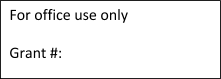 Application for Thank Offering GrantPart I- Basic InformationPart II-Project InformationPart III — Organizational InformationAPPENDIX A: Method of PaymentIf your project is funded, select the method of payment you prefer. 
International projects: unless you have a sponsor in the United States, payments will be made via wire transfer. APPENDIX B:Statement of Confirmation of Identity by Third Party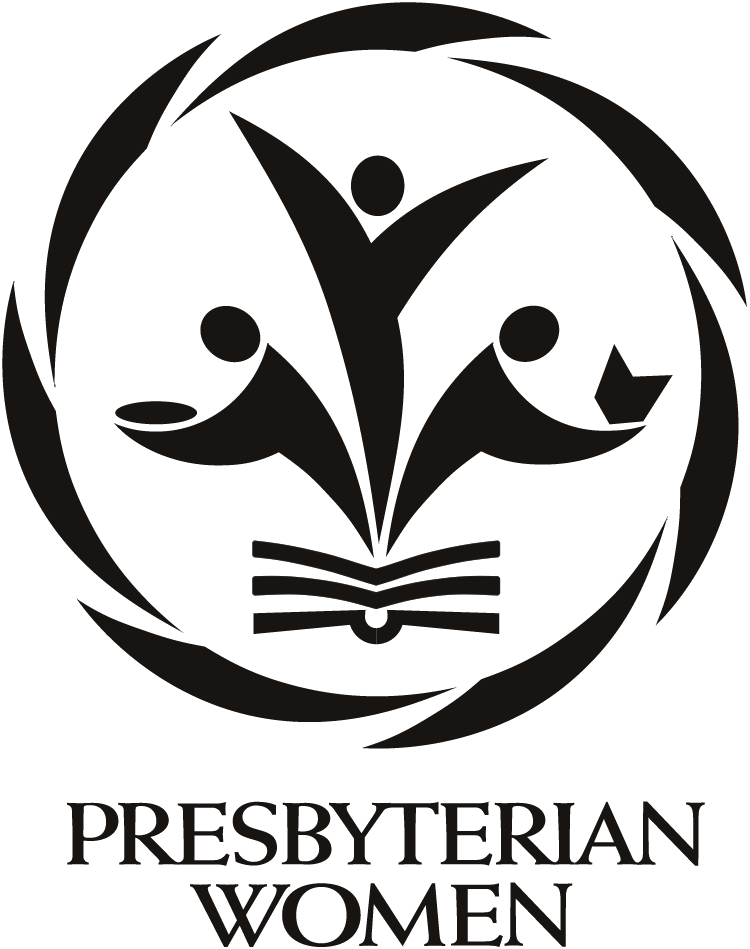 This form must be completed by International Projects applying for a grant. This statement—to be signed and notarized by a third party—attests that the payee’s name and address are correct and legitimate.xRequired MaterialsA complete application form.A written endorsement from the Moderator of the Presbyterian Women in the Congregation of a local church, the Moderator of the Presbyterian Women in the Presbytery, or the Moderator of the Presbyterian Women in the Synod. If this endorsement from a PW moderator is not included, the application is incompleteA line-item budget for the project.An operating budget for project and/or parent organization showing one-year expenses and revenues to date.A copy of most recent financial reviewCompleted W-9 form (for United States projects).(This form is not included in this application, but is available from www.irs.gov)A completed Method of Payment form. (See Appendix A)A complete application formA written letter of endorsement from a PC (USA) partner church.  (Allow six weeks to obtain an endorsement) A written letter of acknowledgment from a PC (USA) Regional Liaison.A line-item budget for the submitted project (All financial information in U.S.currency).An operating budget for project and/or parent organization showing one-year expenses and revenues to date. (All financial information in U.S. currency).A copy of most recent financial reviewCompleted W-8 form (for International projects).This form is available from www.irs.gov/pub/irs-pdf/fw8bene.pdfA completed Method of Payment form (See Appendix A)A completed Statement of Confirmation of Identity by Third Party (See Appendix B)Do not use any type of staples, folders or binders.Prepare one complete packet; use the checklist.Applications that are clear, typed, filled out and accompanied with all relevant endorsement(s), documentation, budget(s), method of payment form, bank letterhead if requesting a wire transfer, and/or background information will be processed for grant consideration.Incomplete grant applications will not be considered.Presbyterian WomenAttention: Cheri Harper100 Witherspoon St., Louisville, KY 40202-1396Application PostmarkDeadlineNotify us of any other funding receivedDecisionFirst PaymentSecond PaymentNovember 1February 1 of Following YearMarch of Decision YearJune of 
Decision YearDecember of Decision YearThank Offering Deadline: November 1Request Range:  $5,000-$50,000Total Cost of Project: Amount Requested: Organization Name: Organization Name: Project Name: Project Name: Project Address: Project Address: Website: Website: Presbytery: Synod: Church of Council (if Outside the United States):Church of Council (if Outside the United States):Start-up date* for project: *Project must be underway within 6 months of receiving first payment. Start-up date* for project: *Project must be underway within 6 months of receiving first payment. Project Coordinator’s Name: Coordinator’s Signature: Coordinator’s Email: Coordinator’s Phone:Proposal Writer’s Name: Writer’s Signature:Writer’s Email: Writer’s Phone:Name the contact person/info for this grant:Name the contact person/info for this grant:If your organization previously received grants through the Birthday or Thank Offering for another project, identify date(s) of funding and the amount of the award. If your organization previously received grants through the Birthday or Thank Offering for another project, identify date(s) of funding and the amount of the award. If your organization previously received grants through the Birthday or Thank Offering for another project, identify date(s) of funding and the amount of the award. If your organization previously received grants through the Birthday or Thank Offering for another project, identify date(s) of funding and the amount of the award. DateAmount of AwardName of ProjectBirthday or Thank OfferingPurpose of the project you are submitting for funding (50 words or less)Please describe how you will achieve the goal or purpose stated above.Describe the population or issue served by this project, including the number of persons who will be served.  Provide a budget and narrative of how the grant will be used. If the budget is greater than the grant request, indicate which line item(s) will be funded through this grant from Presbyterian Women and which line items will be funded through other sources of funding.Is this a new program or an expansion of an existing program?How will the project continue after receiving this one-time grant?How will you know whether your project has achieved its goal or purpose?If funding is granted, would you be willing to host site visits or present your program as requested by local Presbyterian Women’s group?Organization’s mission statement (50 words or less)Please attach a copy of your annual organizational budget in U.S. dollars from the current year, showing projected and actual expenses and income for the fiscal year. Attach a copy of your most recent audit/financial review. 4. How would you best describe the population served and the focus of the project? Population served by this project (check all applicable boxes)Focus of the project (check the most applicable box)Part IV —Project Funding☐ Check☐ Check☐ CheckPayable to Name: __________________________________________Mail to Address: __________________________________________☐ Wire Transfer☐ Wire TransferProvide documentation from the bank on bank letterhead with the following information: Provide documentation from the bank on bank letterhead with the following information: Provide documentation from the bank on bank letterhead with the following information: Provide documentation from the bank on bank letterhead with the following information: Provide documentation from the bank on bank letterhead with the following information: Name of BankBank Address (Including country)Bank’s ABA #Account NameName of BankBank Address (Including country)Bank’s ABA #Account NameAccount NumberCorresponding Bank and address (if applicable)Whether there are limitations on acceptance of US DollarsPayee’s NamePayee’s Street Address:Payee’s Country: I certify that the information provided on this form is true, correct, and complete.I certify that the information provided on this form is true, correct, and complete.I certify that the information provided on this form is true, correct, and complete.Name:Title:Signature:  Signature:  Date: